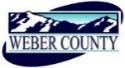 PUBLIC NOTICE is hereby given that the Board of Commissioners of Weber County, Utah will hold a regular commission meeting in Commission Chamber, 2380 Washington Blvd., Ogden, Utah, commencing at 3:00 a.m. on Tuesday, the 4th day of August, 2020. This meeting is also available by Zoom: link- https://zoom.us/j/91388985100?pwd=OGRpR3ZyWkd1R0xRREZKNWNMRlZidz09Meeting ID: 913 8898 5100Password: 734021By phone: 1(346)248-7799The agenda for the meeting consists of the following:Welcome- Commissioner FroererB. 	Pledge of Allegiance- Mariko RollinsC.	Invocation- Ricky HatchD.	Thought of the Day- Commissioner Jenkins E.	Public Comments- (please limit comments to 3 minutes).F.	Consent Items-1.	Request for approval of warrants #2945-2954 and #451217- 451348 in the amount of $573,554.98..2.	Request for approval of purchase orders in the amount $155,551.96.3.	Request from the Roads Department to surplus a Yellow John Deere 544 L 4 WD Loader.4.	Request to Declare Parcel # 05-080-0006 as Surplus Real Property5.	Request to approve updates to the Weber County Tax Relief Program Policy.6.	Request from Human Resources for approval of Policy 3-500 Nepotism.7.	Request for approval of Change Order #2 on the Granite Construction- North Ogden Divide for pulverizing old asphalt.G.	Action Items-1.	Request for approval of first reading of an Ordinance of Weber County amending certain fees to the Weber County Fee Ordinance for the Ice Sheet.	Presenter: Mariko Rollins2.	Request for approval of a contract by and between Weber County and Utah Live Bands to have Drive perform at the 2020 Weber County Unfair. 	Presenter: Ashton Wilson 3.	Memorandum of Understanding between Weber County and the State of Utah Department of Technology Services to allow for installation and use of an Albert Sensor to provide additional cybersecurity monitoring to the county.	Presenter: Ricky HatchH.         Public Hearing               1.	Request for a motion to adjourn public meeting and convene public hearing.2.	Public hearing to discuss amendments to the operating and capital budget of Weber County for the 2020 calendar year.	Presenter: Scott Parke3.	Public hearing to discuss and take action on a proposal to amend the zoning code for the CV-1 and CV-2 Zones of the Ogden Valley to reduce the front yard setback, include complete street design, and add sections for building maintenance contract and cross access easement .	Presenter: Felix LLeverino4.	An applicant-initiated proposal to amend Weber County Code § 104-7 and 108-7 to allow the cultivation and processing of cannabis cultivation in the A-2 zones provided compliance with specific standards.  	Presenter: Charlie Ewert5.	Public comments. (Please limit comments to 3 minutes)6	Request for a motion to adjourn public hearing and reconvene public meeting. 7.	Action on public hearing.H2- Request for approval of a resolution amending the operating and capital budget of Weber County for the 2020 calendar year.Presenter: Scott ParkeH3- Discussion and/or action on a proposal to amend the zoning code for the CV-1 and CV-2 Zones of the Ogden Valley to reduce the front yard setback, include complete street design, and add sections for building maintenance contract and cross access easement. Presenter: Felix LleverinoH4- Action on a proposal to amend Weber County Code § 104-7 and 108-7 to allow the cultivation and processing of cannabis cultivation in the A-2 zones provided compliance with specific standards.  Presenter: Charlie Ewert		I.	  Commissioner Comments-   J.         Adjourn-CERTIFICATE OF POSTINGThe undersigned duly appointed Executive Coordinator in the County Commission Office does hereby certify that the above notice and agenda were posted as required by law this 1st day of August, 2020.							_______________________________							Shelly HalacyIn compliance with the Americans with Disabilities Act, persons needing auxiliary services for these meetings should call the Weber County Commission Office at 801-399-8405 at least 24 hours prior to the meeting. This meeting is streamed live. Information on items presented can be found by clicking highlighted words at the end of the item. 